Додаток 14до Порядку складання бюджетної звітності розпорядниками та одержувачами бюджетних коштів, звітності фондами загальнообов'язкового державного соціального і пенсійного страхування(пункт 5 розділу II)Додаток 14до Порядку складання бюджетної звітності розпорядниками та одержувачами бюджетних коштів, звітності фондами загальнообов'язкового державного соціального і пенсійного страхування(пункт 5 розділу II)Додаток 14до Порядку складання бюджетної звітності розпорядниками та одержувачами бюджетних коштів, звітності фондами загальнообов'язкового державного соціального і пенсійного страхування(пункт 5 розділу II)Додаток 14до Порядку складання бюджетної звітності розпорядниками та одержувачами бюджетних коштів, звітності фондами загальнообов'язкового державного соціального і пенсійного страхування(пункт 5 розділу II)Додаток 14до Порядку складання бюджетної звітності розпорядниками та одержувачами бюджетних коштів, звітності фондами загальнообов'язкового державного соціального і пенсійного страхування(пункт 5 розділу II)Додаток 14до Порядку складання бюджетної звітності розпорядниками та одержувачами бюджетних коштів, звітності фондами загальнообов'язкового державного соціального і пенсійного страхування(пункт 5 розділу II)Додаток 14до Порядку складання бюджетної звітності розпорядниками та одержувачами бюджетних коштів, звітності фондами загальнообов'язкового державного соціального і пенсійного страхування(пункт 5 розділу II)Реєстр про залишки коштів загального та спеціального фондів державного(місцевого) бюджету на реєстраційних (спеціальних реєстраційних), іншихрахунках, відкритих в органах Державної казначейської служби України, тапоточних рахунках, відкритих в установах банківРеєстр про залишки коштів загального та спеціального фондів державного(місцевого) бюджету на реєстраційних (спеціальних реєстраційних), іншихрахунках, відкритих в органах Державної казначейської служби України, тапоточних рахунках, відкритих в установах банківРеєстр про залишки коштів загального та спеціального фондів державного(місцевого) бюджету на реєстраційних (спеціальних реєстраційних), іншихрахунках, відкритих в органах Державної казначейської служби України, тапоточних рахунках, відкритих в установах банківРеєстр про залишки коштів загального та спеціального фондів державного(місцевого) бюджету на реєстраційних (спеціальних реєстраційних), іншихрахунках, відкритих в органах Державної казначейської служби України, тапоточних рахунках, відкритих в установах банківРеєстр про залишки коштів загального та спеціального фондів державного(місцевого) бюджету на реєстраційних (спеціальних реєстраційних), іншихрахунках, відкритих в органах Державної казначейської служби України, тапоточних рахунках, відкритих в установах банківРеєстр про залишки коштів загального та спеціального фондів державного(місцевого) бюджету на реєстраційних (спеціальних реєстраційних), іншихрахунках, відкритих в органах Державної казначейської служби України, тапоточних рахунках, відкритих в установах банківРеєстр про залишки коштів загального та спеціального фондів державного(місцевого) бюджету на реєстраційних (спеціальних реєстраційних), іншихрахунках, відкритих в органах Державної казначейської служби України, тапоточних рахунках, відкритих в установах банківРеєстр про залишки коштів загального та спеціального фондів державного(місцевого) бюджету на реєстраційних (спеціальних реєстраційних), іншихрахунках, відкритих в органах Державної казначейської служби України, тапоточних рахунках, відкритих в установах банківРеєстр про залишки коштів загального та спеціального фондів державного(місцевого) бюджету на реєстраційних (спеціальних реєстраційних), іншихрахунках, відкритих в органах Державної казначейської служби України, тапоточних рахунках, відкритих в установах банківРеєстр про залишки коштів загального та спеціального фондів державного(місцевого) бюджету на реєстраційних (спеціальних реєстраційних), іншихрахунках, відкритих в органах Державної казначейської служби України, тапоточних рахунках, відкритих в установах банківРеєстр про залишки коштів загального та спеціального фондів державного(місцевого) бюджету на реєстраційних (спеціальних реєстраційних), іншихрахунках, відкритих в органах Державної казначейської служби України, тапоточних рахунках, відкритих в установах банківРеєстр про залишки коштів загального та спеціального фондів державного(місцевого) бюджету на реєстраційних (спеціальних реєстраційних), іншихрахунках, відкритих в органах Державної казначейської служби України, тапоточних рахунках, відкритих в установах банківРеєстр про залишки коштів загального та спеціального фондів державного(місцевого) бюджету на реєстраційних (спеціальних реєстраційних), іншихрахунках, відкритих в органах Державної казначейської служби України, тапоточних рахунках, відкритих в установах банківРеєстр про залишки коштів загального та спеціального фондів державного(місцевого) бюджету на реєстраційних (спеціальних реєстраційних), іншихрахунках, відкритих в органах Державної казначейської служби України, тапоточних рахунках, відкритих в установах банківРеєстр про залишки коштів загального та спеціального фондів державного(місцевого) бюджету на реєстраційних (спеціальних реєстраційних), іншихрахунках, відкритих в органах Державної казначейської служби України, тапоточних рахунках, відкритих в установах банківстаном на  01  січня 2021р.станом на  01  січня 2021р.станом на  01  січня 2021р.станом на  01  січня 2021р.станом на  01  січня 2021р.станом на  01  січня 2021р.станом на  01  січня 2021р.станом на  01  січня 2021р.станом на  01  січня 2021р.станом на  01  січня 2021р.станом на  01  січня 2021р.станом на  01  січня 2021р.станом на  01  січня 2021р.станом на  01  січня 2021р.станом на  01  січня 2021р.УстановаУстановаХмельницький професійний ліцейХмельницький професійний ліцейХмельницький професійний ліцейХмельницький професійний ліцейХмельницький професійний ліцейХмельницький професійний ліцейХмельницький професійний ліцейХмельницький професійний ліцейХмельницький професійний ліцейХмельницький професійний ліцейХмельницький професійний ліцейХмельницький професійний ліцейХмельницький професійний ліцейПеріодичність:   річнаОдиниця виміру:  грн. коп.Періодичність:   річнаОдиниця виміру:  грн. коп.№з/пНомер реєстраційного (спеціального реєстраційного), іншого та поточного рахункуНомер реєстраційного (спеціального реєстраційного), іншого та поточного рахункуНайменування органу Державної казначейської служби України, установи банкуНайменування органу Державної казначейської служби України, установи банкуНайменування органу Державної казначейської служби України, установи банкуНайменування органу Державної казначейської служби України, установи банкуНайменування органу Державної казначейської служби України, установи банкуНайменування органу Державної казначейської служби України, установи банкуСума залишку коштівСума залишку коштівСума залишку коштівСума залишку коштівСума залишку коштівСума залишку коштів1223333334444441UA958201720344250001002006018UA958201720344250001002006018УДКСУ у м.ХмельницькомуУДКСУ у м.ХмельницькомуУДКСУ у м.ХмельницькомуУДКСУ у м.ХмельницькомуУДКСУ у м.ХмельницькомуУДКСУ у м.Хмельницькому0,000,000,000,000,000,002UA698201720344210001000006018UA698201720344210001000006018УДКСУ у м.ХмельницькомуУДКСУ у м.ХмельницькомуУДКСУ у м.ХмельницькомуУДКСУ у м.ХмельницькомуУДКСУ у м.ХмельницькомуУДКСУ у м.Хмельницькому0,000,000,000,000,000,003UA828201720344291001100006018UA828201720344291001100006018УДКСУ у м.ХмельницькомуУДКСУ у м.ХмельницькомуУДКСУ у м.ХмельницькомуУДКСУ у м.ХмельницькомуУДКСУ у м.ХмельницькомуУДКСУ у м.Хмельницькому0,000,000,000,000,000,004UA858201720344201001200006018UA858201720344201001200006018УДКСУ у м.ХмельницькомуУДКСУ у м.ХмельницькомуУДКСУ у м.ХмельницькомуУДКСУ у м.ХмельницькомуУДКСУ у м.ХмельницькомуУДКСУ у м.Хмельницькому32066,4632066,4632066,4632066,4632066,4632066,465UA158201720344211001300006018UA158201720344211001300006018УДКСУ у м.ХмельницькомуУДКСУ у м.ХмельницькомуУДКСУ у м.ХмельницькомуУДКСУ у м.ХмельницькомуУДКСУ у м.ХмельницькомуУДКСУ у м.Хмельницькому2001,002001,002001,002001,002001,002001,006UA088201720355169002000006018UA088201720355169002000006018УДКСУ у м.ХмельницькомуУДКСУ у м.ХмельницькомуУДКСУ у м.ХмельницькомуУДКСУ у м.ХмельницькомуУДКСУ у м.ХмельницькомуУДКСУ у м.Хмельницькому0,000,000,000,000,000,00УсьогоУсього34067,4634067,4634067,4634067,4634067,4634067,46КерівникКерівникКерівникКерівникКерівникКерівникКерівникГригорій СТАНІСЛАВГригорій СТАНІСЛАВГригорій СТАНІСЛАВГригорій СТАНІСЛАВГригорій СТАНІСЛАВГригорій СТАНІСЛАВГригорій СТАНІСЛАВГригорій СТАНІСЛАВГоловний бухгалтерГоловний бухгалтерГоловний бухгалтерГоловний бухгалтерГоловний бухгалтерГоловний бухгалтерГоловний бухгалтерОльга ЛЕГКАОльга ЛЕГКАОльга ЛЕГКАОльга ЛЕГКАОльга ЛЕГКАОльга ЛЕГКАОльга ЛЕГКАОльга ЛЕГКА" 14 " січня 2021р." 14 " січня 2021р." 14 " січня 2021р." 14 " січня 2021р.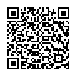 202100000024056512202100000024056512202100000024056512202100000024056512АС  " Є-ЗВІТНІСТЬ "АС  " Є-ЗВІТНІСТЬ "АС  " Є-ЗВІТНІСТЬ "АС  " Є-ЗВІТНІСТЬ "ст. 1 з 1ст. 1 з 1ст. 1 з 1ст. 1 з 1ст. 1 з 1ст. 1 з 1ст. 1 з 1